ที่ มท 0810.3/ว		       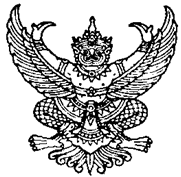 ถึง  สำนักงานส่งเสริมการปกครองท้องถิ่นจังหวัด ตามบัญชีแนบท้าย		ตามที่กรมส่งเสริมการปกครองท้องถิ่นได้มีหนังสือ ด่วนที่สุด ที่ มท ๐๘๑๐.3/ว 3195 
ลงวันที่ 15 ตุลาคม ๒๕๖3, ด่วนที่สุด ที่ มท ๐๘๑๐.3/ว 3571 ลงวันที่ 17 พฤศจิกายน ๒๕๖3 
และ ด่วนที่สุด ที่ มท 0810.3/ว 264 ลงวันที่ 10 กุมภาพันธ์ 2564 เพื่อแจ้งทุกจังหวัดได้ทราบถึง
แผนปฏิบัติราชการรายปี (พ.ศ. 2564) ของกระทรวงมหาดไทย และเร่งรัดให้เทศบาลและองค์การบริหาร
ส่วนตำบลตรวจสอบแผนพัฒนาท้องถิ่นของตนเองว่า มีการนำโครงการพัฒนาหรือกิจกรรมสาธารณะ
จากแผนชุมชนหรือแผนพัฒนาหมู่บ้านมาบรรจุในแผนพัฒนาท้องถิ่นและนำไปจัดทำเทศบัญญัติ/ข้อบัญญัติงบประมาณรายจ่ายประจำปี/งบประมาณรายจ่ายเพิ่มเติม/งบประมาณจากเงินสะสม เพื่อนำไปสู่การปฏิบัติ 
พร้อมรายงาน รายละเอียดแจ้งแล้ว นั้น 		กรมส่งเสริมการปกครองท้องถิ่นตรวจสอบแล้วพบว่า ยังมีเทศบาลและองค์การบริหาร
ส่วนตำบลหลายแห่งยังไม่ได้รายงานข้อมูลดังกล่าว ดังนั้น เพื่อให้แผนปฏิบัติราชการรายปี (พ.ศ. 2564) 
ของกระทรวงมหาดไทย เกิดผลสัมฤทธิ์และบรรลุเป้าหมายที่กำหนด จึงขอความร่วมมือให้สำนักงานส่งเสริม
การปกครองท้องถิ่นจังหวัดแจ้งเทศบาลและองค์การบริหารส่วนตำบลในพื้นที่ที่ยังไม่ได้รายงาน โดยเร่งรัด
ให้เทศบาลและองค์การบริหารส่วนตำบลรายงานข้อมูลให้จังหวัด ทั้งนี้ ให้จังหวัดสรุปในภาพรวม และจัดส่ง
ให้กรมส่งเสริมการปกครองท้องถิ่น ภายในวันที่ 23 กรกฎาคม 2564 โดยสามารถสืบค้นรายละเอียดได้ทางเว็บไซต์ http://1th.me/31k0r หรือสแกนคิวอาร์โค้ด (QR Code) ที่ปรากฏท้ายหนังสือฉบับนี้					กรมส่งเสริมการปกครองท้องถิ่น 					        มิถุนายน 2564กองพัฒนาและส่งเสริมการบริหารงานท้องถิ่น 
กลุ่มงานแผนพัฒนาท้องถิ่นโทร. 0-2241-9000 ต่อ 212๒-๔  โทรสาร 0-2243-2230	                                                      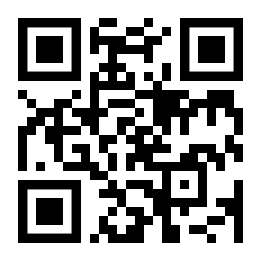 